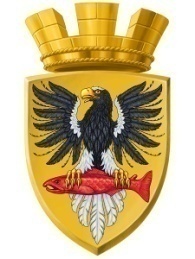 Р О С С И Й С К А Я  Ф Е Д Е Р А Ц И ЯКАМЧАТСКИЙ КРАЙП О С Т А Н О В Л Е Н И ЕАДМИНИСТРАЦИИ ЕЛИЗОВСКОГО ГОРОДСКОГО ПОСЕЛЕНИЯОт 11.04.2017 года                                                                                                                  № 323-п        г.ЕлизовоО присвоении адреса объекту капитального строительства                             – пьедесталу для награждений	Руководствуясь ст. 14 Федерального закона от 06.10.2003 № 131-ФЗ «Об общих принципах организации местного самоуправления в РФ», Уставом Елизовского городского поселения, согласно Правилам присвоения, изменения и аннулирования адресов, утвержденным постановлением Правительства Российской Федерации от 19.11.2014 № 1221, на основании заявления руководителя Краевого государственного автономного учреждения дополнительного образования «Специализированная детско-юношеская спортивная школа олимпийского резерва по горнолыжному спорту «Морозная» и принимая во внимание: разрешение на строительство от 11.07.2012 года RU 41-501102-184; свидетельство о государственной регистрации права собственности на земельный участок от 24.02.2016 года № 41-41-01/063/2011-938ПОСТАНОВЛЯЮ:1. Присвоить адрес объекту капитального строительства – пьедесталу для награждений, расположенному на земельном участке с кадастровым номером 41:05:0101012:62: Россия, Камчатский край, Елизовский муниципальный район, Елизовское городское поселение, Елизово г., Олимпийская ул., д. 60, соор. 3.2. Направить настоящее постановление в Федеральную информационную адресную систему для внесения сведений установленных данным постановлением.3. Управлению делами администрации Елизовского городского поселения опубликовать (обнародовать) настоящее постановление в средствах массовой информации и разместить в информационно – телекоммуникационной сети «Интернет» на официальном сайте администрации Елизовского городского поселения. 4. Руководителю Краевого государственного автономного учреждения дополнительного образования «Специализированная детско-юношеская спортивная школа олимпийского резерва по горнолыжному спорту «Морозная» обратиться в филиал федерального государственного бюджетного учреждения «Федеральная кадастровая палата Федеральной службы государственной регистрации, кадастра и картографии» по Камчатскому краю для внесения изменения в характеристики объекта недвижимого имущества.5. Контроль за исполнением настоящего постановления возложить на руководителя Управления архитектуры и градостроительства администрации Елизовского городского поселения.Глава администрации Елизовского городского поселения                                                    Д.Б. ЩипицынСОГЛАСОВАНИЕ:Заместитель Главыадминистрации Елизовскогогородского поселения                      _______________________________ В.А. МаслоРуководителя Управления делами администрации Елизовского городского поселения                      _______________________________ О.В. БочарниковаЗаместитель руководителя -начальник юридического отделаУправления делами администрацииЕлизовского городского поселения  _______________________________ О.Е. ИващенкоРуководитель Управления архитектурыи градостроительства администрацииЕлизовского городского поселения _______________________________ О.Ю. МорозИсполнитель – С.Л. Маркова, тел.6-17-37, Управление архитектуры и градостроительства администрации Елизовского городского поселения.____________________________________________________________________________Рассылка: Руководителю Краевого государственного автономного учреждения дополнительного образования «Специализированная детско-юношеская спортивная школа олимпийского резерва по горнолыжному спорту «Морозная» – 3 экз., Управление архитектуры и градостроительства администрации ЕГП